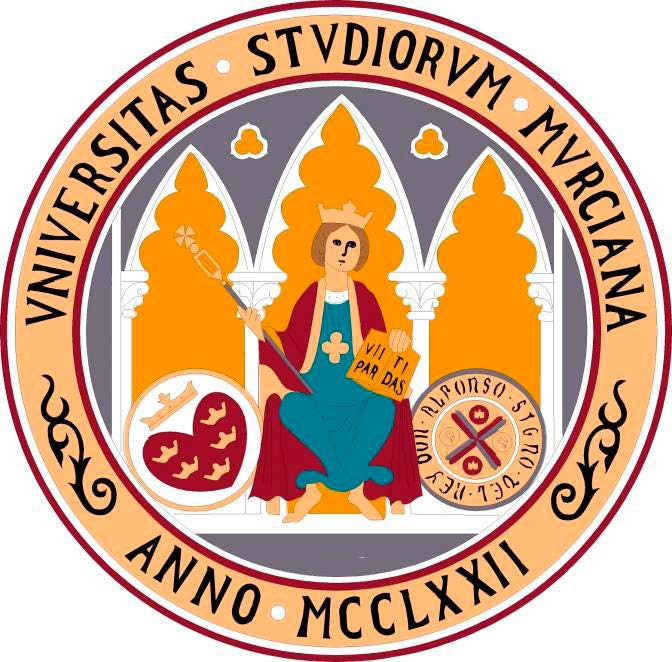 UNIVERSIDAD DE MURCIAESCUELA INTERNACIONAL DE DOCTORADOTESIS DOCTORALESCRIBA AQUÍ Título de la tesis en otro idioma, según especificiación del artículo 27.5 del Reglamento de Doctorado. ESCRIBA AQUÍ Título de la tesis en castellano.  Escriba aquí nombre y apellidos de doctorando/a20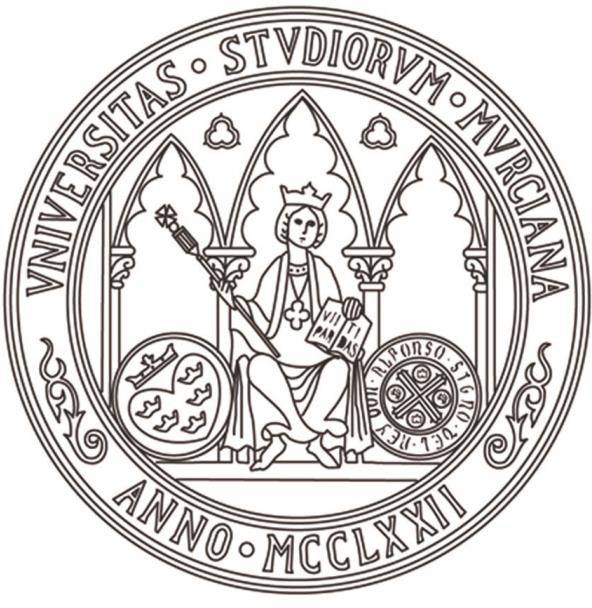 UNIVERSIDAD DE MURCIAESCUELA INTERNACIONAL DE DOCTORADOTESIS DOCTORALESCRIBA AQUÍ Título de la tesis doctoral en otro idioma, según especificación del artículo 27.5 del Reglamento de Doctorado.ESCRIBA AQUÍ Título de la tesis en castellanoAutor:  Escriba aquí nombre y apellidos doctorando/aDirector/es:  Escriba aquí nombre y apellidos directores/as